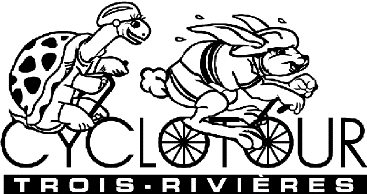 Formulaire d’adhÉsionCyclotour Trois-Rivières                                 Courriel : cyclotour002@gmail.com
Direction des Loisirs
C.P 368
Trois-Rivières (Qc)
G9A 5H3NomNomNomPrénomPrénomAdresseAdresseAdresseVilleVilleVilleCode postalCode postalTéléphoneTéléphoneTéléphoneCourrielCourrielTranche d’âgeTranche d’âgeTranche d’âge   29 et moins    30 à 39    40 à 59    60 à 69    70 à 79    80 et plus   29 et moins    30 à 39    40 à 59    60 à 69    70 à 79    80 et plus   29 et moins    30 à 39    40 à 59    60 à 69    70 à 79    80 et plus   29 et moins    30 à 39    40 à 59    60 à 69    70 à 79    80 et plus   29 et moins    30 à 39    40 à 59    60 à 69    70 à 79    80 et plus   29 et moins    30 à 39    40 à 59    60 à 69    70 à 79    80 et plus   29 et moins    30 à 39    40 à 59    60 à 69    70 à 79    80 et plus   29 et moins    30 à 39    40 à 59    60 à 69    70 à 79    80 et plus   29 et moins    30 à 39    40 à 59    60 à 69    70 à 79    80 et plus   29 et moins    30 à 39    40 à 59    60 à 69    70 à 79    80 et plus   29 et moins    30 à 39    40 à 59    60 à 69    70 à 79    80 et plus   29 et moins    30 à 39    40 à 59    60 à 69    70 à 79    80 et plus   29 et moins    30 à 39    40 à 59    60 à 69    70 à 79    80 et plus   29 et moins    30 à 39    40 à 59    60 à 69    70 à 79    80 et plusRenouvellement d’adhésionRenouvellement d’adhésionRenouvellement d’adhésionRenouvellement d’adhésionRenouvellement d’adhésionNouveau membreNouveau membreNouveau membreNouveau membreNouveau membreCarte de membre (35 $)Carte de membre (35 $)Carte de membre (35 $)Carte de membre (35 $)Carte de membre (35 $)Paiement en argentPaiement en argentPaiement par chèque (à l’ordre de Cyclotour Trois- Rivières)  Paiement par chèque (à l’ordre de Cyclotour Trois- Rivières)  Paiement par chèque (à l’ordre de Cyclotour Trois- Rivières)  Paiement par chèque (à l’ordre de Cyclotour Trois- Rivières)  Je, soussigné(e), reconnais que la pratique du cyclisme comporte des dangers et risques réels de blessures et d'accidents. Je déclare connaître la nature et l'étendue de ces dangers et de ces risques et j'accepte librement et volontairement de les courir. De plus, je dégage Cyclotour Trois-Rivières et ses représentants de toutes responsabilités qui pourraient résulter de la pratique de ce sport, dans le cadre des activités organisées par le Club et ses représentants.Je suis conscient que la vitesse moyenne minimale doit être de 21 km/h.J’autorise que le Club publie sur son site web des photos où je parais lorsque ces photos sont prises lors d’activités organisées par le Club.Je, soussigné(e), reconnais que la pratique du cyclisme comporte des dangers et risques réels de blessures et d'accidents. Je déclare connaître la nature et l'étendue de ces dangers et de ces risques et j'accepte librement et volontairement de les courir. De plus, je dégage Cyclotour Trois-Rivières et ses représentants de toutes responsabilités qui pourraient résulter de la pratique de ce sport, dans le cadre des activités organisées par le Club et ses représentants.Je suis conscient que la vitesse moyenne minimale doit être de 21 km/h.J’autorise que le Club publie sur son site web des photos où je parais lorsque ces photos sont prises lors d’activités organisées par le Club.Je, soussigné(e), reconnais que la pratique du cyclisme comporte des dangers et risques réels de blessures et d'accidents. Je déclare connaître la nature et l'étendue de ces dangers et de ces risques et j'accepte librement et volontairement de les courir. De plus, je dégage Cyclotour Trois-Rivières et ses représentants de toutes responsabilités qui pourraient résulter de la pratique de ce sport, dans le cadre des activités organisées par le Club et ses représentants.Je suis conscient que la vitesse moyenne minimale doit être de 21 km/h.J’autorise que le Club publie sur son site web des photos où je parais lorsque ces photos sont prises lors d’activités organisées par le Club.Je, soussigné(e), reconnais que la pratique du cyclisme comporte des dangers et risques réels de blessures et d'accidents. Je déclare connaître la nature et l'étendue de ces dangers et de ces risques et j'accepte librement et volontairement de les courir. De plus, je dégage Cyclotour Trois-Rivières et ses représentants de toutes responsabilités qui pourraient résulter de la pratique de ce sport, dans le cadre des activités organisées par le Club et ses représentants.Je suis conscient que la vitesse moyenne minimale doit être de 21 km/h.J’autorise que le Club publie sur son site web des photos où je parais lorsque ces photos sont prises lors d’activités organisées par le Club.Je, soussigné(e), reconnais que la pratique du cyclisme comporte des dangers et risques réels de blessures et d'accidents. Je déclare connaître la nature et l'étendue de ces dangers et de ces risques et j'accepte librement et volontairement de les courir. De plus, je dégage Cyclotour Trois-Rivières et ses représentants de toutes responsabilités qui pourraient résulter de la pratique de ce sport, dans le cadre des activités organisées par le Club et ses représentants.Je suis conscient que la vitesse moyenne minimale doit être de 21 km/h.J’autorise que le Club publie sur son site web des photos où je parais lorsque ces photos sont prises lors d’activités organisées par le Club.Je, soussigné(e), reconnais que la pratique du cyclisme comporte des dangers et risques réels de blessures et d'accidents. Je déclare connaître la nature et l'étendue de ces dangers et de ces risques et j'accepte librement et volontairement de les courir. De plus, je dégage Cyclotour Trois-Rivières et ses représentants de toutes responsabilités qui pourraient résulter de la pratique de ce sport, dans le cadre des activités organisées par le Club et ses représentants.Je suis conscient que la vitesse moyenne minimale doit être de 21 km/h.J’autorise que le Club publie sur son site web des photos où je parais lorsque ces photos sont prises lors d’activités organisées par le Club.Je, soussigné(e), reconnais que la pratique du cyclisme comporte des dangers et risques réels de blessures et d'accidents. Je déclare connaître la nature et l'étendue de ces dangers et de ces risques et j'accepte librement et volontairement de les courir. De plus, je dégage Cyclotour Trois-Rivières et ses représentants de toutes responsabilités qui pourraient résulter de la pratique de ce sport, dans le cadre des activités organisées par le Club et ses représentants.Je suis conscient que la vitesse moyenne minimale doit être de 21 km/h.J’autorise que le Club publie sur son site web des photos où je parais lorsque ces photos sont prises lors d’activités organisées par le Club.Je, soussigné(e), reconnais que la pratique du cyclisme comporte des dangers et risques réels de blessures et d'accidents. Je déclare connaître la nature et l'étendue de ces dangers et de ces risques et j'accepte librement et volontairement de les courir. De plus, je dégage Cyclotour Trois-Rivières et ses représentants de toutes responsabilités qui pourraient résulter de la pratique de ce sport, dans le cadre des activités organisées par le Club et ses représentants.Je suis conscient que la vitesse moyenne minimale doit être de 21 km/h.J’autorise que le Club publie sur son site web des photos où je parais lorsque ces photos sont prises lors d’activités organisées par le Club.Je, soussigné(e), reconnais que la pratique du cyclisme comporte des dangers et risques réels de blessures et d'accidents. Je déclare connaître la nature et l'étendue de ces dangers et de ces risques et j'accepte librement et volontairement de les courir. De plus, je dégage Cyclotour Trois-Rivières et ses représentants de toutes responsabilités qui pourraient résulter de la pratique de ce sport, dans le cadre des activités organisées par le Club et ses représentants.Je suis conscient que la vitesse moyenne minimale doit être de 21 km/h.J’autorise que le Club publie sur son site web des photos où je parais lorsque ces photos sont prises lors d’activités organisées par le Club.Je, soussigné(e), reconnais que la pratique du cyclisme comporte des dangers et risques réels de blessures et d'accidents. Je déclare connaître la nature et l'étendue de ces dangers et de ces risques et j'accepte librement et volontairement de les courir. De plus, je dégage Cyclotour Trois-Rivières et ses représentants de toutes responsabilités qui pourraient résulter de la pratique de ce sport, dans le cadre des activités organisées par le Club et ses représentants.Je suis conscient que la vitesse moyenne minimale doit être de 21 km/h.J’autorise que le Club publie sur son site web des photos où je parais lorsque ces photos sont prises lors d’activités organisées par le Club.Je, soussigné(e), reconnais que la pratique du cyclisme comporte des dangers et risques réels de blessures et d'accidents. Je déclare connaître la nature et l'étendue de ces dangers et de ces risques et j'accepte librement et volontairement de les courir. De plus, je dégage Cyclotour Trois-Rivières et ses représentants de toutes responsabilités qui pourraient résulter de la pratique de ce sport, dans le cadre des activités organisées par le Club et ses représentants.Je suis conscient que la vitesse moyenne minimale doit être de 21 km/h.J’autorise que le Club publie sur son site web des photos où je parais lorsque ces photos sont prises lors d’activités organisées par le Club.Je, soussigné(e), reconnais que la pratique du cyclisme comporte des dangers et risques réels de blessures et d'accidents. Je déclare connaître la nature et l'étendue de ces dangers et de ces risques et j'accepte librement et volontairement de les courir. De plus, je dégage Cyclotour Trois-Rivières et ses représentants de toutes responsabilités qui pourraient résulter de la pratique de ce sport, dans le cadre des activités organisées par le Club et ses représentants.Je suis conscient que la vitesse moyenne minimale doit être de 21 km/h.J’autorise que le Club publie sur son site web des photos où je parais lorsque ces photos sont prises lors d’activités organisées par le Club.Je, soussigné(e), reconnais que la pratique du cyclisme comporte des dangers et risques réels de blessures et d'accidents. Je déclare connaître la nature et l'étendue de ces dangers et de ces risques et j'accepte librement et volontairement de les courir. De plus, je dégage Cyclotour Trois-Rivières et ses représentants de toutes responsabilités qui pourraient résulter de la pratique de ce sport, dans le cadre des activités organisées par le Club et ses représentants.Je suis conscient que la vitesse moyenne minimale doit être de 21 km/h.J’autorise que le Club publie sur son site web des photos où je parais lorsque ces photos sont prises lors d’activités organisées par le Club.Je, soussigné(e), reconnais que la pratique du cyclisme comporte des dangers et risques réels de blessures et d'accidents. Je déclare connaître la nature et l'étendue de ces dangers et de ces risques et j'accepte librement et volontairement de les courir. De plus, je dégage Cyclotour Trois-Rivières et ses représentants de toutes responsabilités qui pourraient résulter de la pratique de ce sport, dans le cadre des activités organisées par le Club et ses représentants.Je suis conscient que la vitesse moyenne minimale doit être de 21 km/h.J’autorise que le Club publie sur son site web des photos où je parais lorsque ces photos sont prises lors d’activités organisées par le Club.Je, soussigné(e), reconnais que la pratique du cyclisme comporte des dangers et risques réels de blessures et d'accidents. Je déclare connaître la nature et l'étendue de ces dangers et de ces risques et j'accepte librement et volontairement de les courir. De plus, je dégage Cyclotour Trois-Rivières et ses représentants de toutes responsabilités qui pourraient résulter de la pratique de ce sport, dans le cadre des activités organisées par le Club et ses représentants.Je suis conscient que la vitesse moyenne minimale doit être de 21 km/h.J’autorise que le Club publie sur son site web des photos où je parais lorsque ces photos sont prises lors d’activités organisées par le Club.Je, soussigné(e), reconnais que la pratique du cyclisme comporte des dangers et risques réels de blessures et d'accidents. Je déclare connaître la nature et l'étendue de ces dangers et de ces risques et j'accepte librement et volontairement de les courir. De plus, je dégage Cyclotour Trois-Rivières et ses représentants de toutes responsabilités qui pourraient résulter de la pratique de ce sport, dans le cadre des activités organisées par le Club et ses représentants.Je suis conscient que la vitesse moyenne minimale doit être de 21 km/h.J’autorise que le Club publie sur son site web des photos où je parais lorsque ces photos sont prises lors d’activités organisées par le Club.Je, soussigné(e), reconnais que la pratique du cyclisme comporte des dangers et risques réels de blessures et d'accidents. Je déclare connaître la nature et l'étendue de ces dangers et de ces risques et j'accepte librement et volontairement de les courir. De plus, je dégage Cyclotour Trois-Rivières et ses représentants de toutes responsabilités qui pourraient résulter de la pratique de ce sport, dans le cadre des activités organisées par le Club et ses représentants.Je suis conscient que la vitesse moyenne minimale doit être de 21 km/h.J’autorise que le Club publie sur son site web des photos où je parais lorsque ces photos sont prises lors d’activités organisées par le Club.SignatureDateDateDateDateDateDateDate